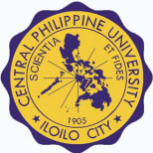 CPU ISO Form No. 4-RIPROACENTRAL PHILIPPINE UNIVERSITYJaro, Iloilo City	RELEVANT INTERESTED PARTIES RISK/OPPORTUNITES ASSESSMENT 	For School Year: ___________________________To the Users of this Form:1. Please Refer to URIP for list of Relevant Interested Parties2. Please refer to the Effectiveness Scale for Existing Controls of Risks and Opportunities 3. Please refer to the Risk and Opportunity Rating Scheme (Likelihood/Severity Scale)Rev.No 2Effective:__________________REF.RELEVANT INTERESTED PARTIESRELEVANT INTERESTED PARTIESRELEVANT INTERESTED PARTIESRELEVANT INTERESTED PARTIESRISKS/ OPPORTUNITIES ASSESSMENTRISKS/ OPPORTUNITIES ASSESSMENTRISKS/ OPPORTUNITIES ASSESSMENTRISKS/ OPPORTUNITIES ASSESSMENTRISKS/ OPPORTUNITIES ASSESSMENTACTIONS TO ADDRESS RISKS AND OPPORTUNITIESACTIONS TO ADDRESS RISKS AND OPPORTUNITIESACTIONS TO ADDRESS RISKS AND OPPORTUNITIESACTIONS TO ADDRESS RISKS AND OPPORTUNITIESNO.INTERESTED PARTYISSUESRisks/ OpportunitiesEXISTING CONTROLSLIKELIHOOD(L)SEVERITY(S)RATING ® (L)*(S)EXISTINGCONTROL (EC)RISK/OPP LEVEL  (ROL)®-(EC) STRATEGYPERSON(S)RESPONSIBLERESOURCES/ BUDGETTIMELINE(R)(O)(R)(O)Prepared by:Reviewed by:Reviewed by:Reviewed by:Approved by:QAC Acting DirectorVP Academic AffairsVP Finance & AdminVP Student AffairsUniversity PresidentDate:Date:Date:Date:Date: